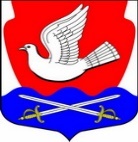 АДМИНИСТРАЦИЯМУНИЦИПАЛЬНОГО ОБРАЗОВАНИЯИССАДСКОЕ СЕЛЬСКОЕ ПОСЕЛЕНИЕВОЛХОВСКОГО МУНИЦИПАЛЬНОГО РАЙОНАЛЕНИНГРАДСКОЙ ОБЛАСТИПОСТАНОВЛЕНИЕот  2024 года                                                                          № ___ИссадОДОБРЕН изм. 16.02.О внесении изменений в постановление администрации МО Иссадское сельское поселение от 02 сентября 2022 года № 139 «Об утверждении административного регламента по предоставлению муниципальной услуги «Выдача разрешения на снос или пересадку зеленых насаждений, расположенных на земельных участках, находящихся в границах населенных пунктов муниципального образования Иссадское сельское поселение Волховского муниципального района Ленинградской области»В соответствии с Федеральным законом от 06.10.2003  № 131-ФЗ «Об общих принципах организации местного самоуправления в Российской Федерации»,  Федеральным  законом от 27.07.2010 № 210-ФЗ «Об организации предоставления государственных и муниципальных услуг», Постановлением Правительства Российской Федерации от 20 июля 2021 г. № 1228 «Об утверждении Правил разработки и утверждения административных регламентов предоставления государственных услуг, о внесении изменений в некоторые акты Правительства Российской Федерации и признании утратившими силу некоторых актов и отдельных положений актов Правительства Российской Федерации», постановлением Правительства Российской Федерации от 16 мая 2011г. N373 «О разработке и утверждении административных регламентов исполнения государственных функций и административных регламентов предоставления государственных услуг, постановлением Правительства Ленинградской области от 05.03.2011 N 42 «Об утверждении Порядка разработки и утверждения административных регламентов исполнения государственных функций (предоставления государственных услуг) в Ленинградской области, Постановление Правительства Ленинградской области от 30 июня 2010г. N 156 «О формировании и ведении Реестра государственных и муниципальных услуг (функций) Ленинградской области и портала государственных и муниципальных услуг (функций) Ленинградской области, п о с т а н о в л я ю:      1.Внести в постановление администрации МО Иссадское сельское поселение Волховского муниципального района Ленинградской области от 02 сентября 2022 года № 139 «Об утверждении административного регламента по предоставлению муниципальной услуги «Выдача разрешения на снос или пересадку зеленых насаждений, расположенных на земельных участках, находящихся в границах населенных пунктов муниципального образования Иссадское сельское поселение Волховского муниципального района Ленинградской области»следующие изменения:1.1. В наименовании муниципальной услуги слова «населенных пунктов» – исключить;1.2. В пункте 1.1. административного регламента слова «населенных пунктов» - исключить;1.3. Пункт 1.2. административного регламента изложить в новой редакции:«.2. Заявителями, имеющими право на получение муниципальной услуги, являются:-	физические лица; -	индивидуальные предприниматели; -	юридические лица (за исключением государственных органов и их территориальных органов, органов государственных внебюджетных фондов и их территориальных органов, органов местного самоуправления);Представлять интересы заявителя имеют право: -	от имени юридических лиц и индивидуальных предпринимателей могут действовать лица, действующие в соответствии с учредительными документами без доверенности; представители в силу полномочий, основанных на доверенности; -	от имени физических лиц могут выступать представители, действующие на основании доверенности.»;1.4. В абзаце 1 пункта 2.1. административного регламента слова «населенных пунктов» - исключить;1.5. Пункт 2.2.1. административного регламента изложить в новой редакции:«2.2.1. В целях предоставления муниципальной услуги установление личности заявителя может осуществляться в ходе личного приема посредством предъявления паспорта гражданина Российской Федерации либо иного документа, удостоверяющего личность, в соответствии с законодательством Российской Федерации или посредством идентификации и аутентификации в ОМСУ, ГБУ ЛО "МФЦ" с использованием информационных технологий, систем, указанных в частях 10 и 11 статьи 7 Федерального закона от 27.07.2010 № 210-ФЗ «Об организации предоставления государственных и муниципальных услуг» (при наличии технической возможности).»2. Опубликовать настоящее постановление в газете «Волховские огни» и разместить на официальном сайте Иссадского сельского поселения.3. Постановление вступает в силу после его официального опубликования (обнародования).4. Контроль за исполнением настоящего постановления оставляю за собой.Глава администрации                                                             Н.Б.ВасильеваИсп. Коновалова А.А. тел.881363 35218